Пусть птицы весело поют(весенний праздник в средней группе)Зал украшен по-весеннему в центре зала имитация весенней поляны. Дети под музыку вбегают в зал, садятся на стульчики.Ведущая: Просыпайся,  детвора,Солнце светит нам с утра.Птицы весело поютНас на улицу зовут.Почему,  ребятки у вас глазки так блестят?Голосочки  так звенят?Кто нам скажет? Кто расскажет?(выходят 3 детей)1 ребёнок:Весна, весна, идёт весна.Тепло и свет несёт она.2 ребёнок:Солнце ласково смеётсяСветит ярче, горячей.И с пригорка звонко льетсяРазговорчивый ручей.3 ребёнок:Песенки весенние со всех сторон слышны,Они легки и веселы, как ветерок нежны.   (песенка «Весенняя»)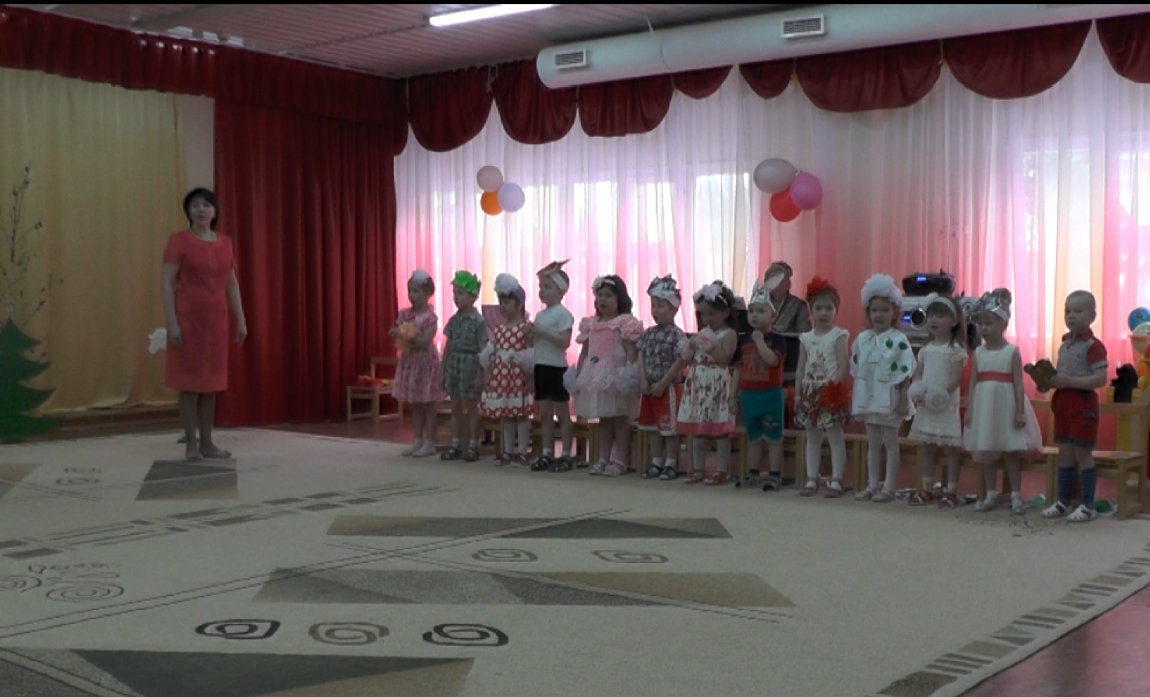 Выходит осторожно Кот:Я кот – котище, Рыжий хвостище.Я самый сильный и ловкий,Мышиные знаю уловки.В кустах я тихо притаюсьИ мышек серых я дождусь. (прячется в кустах)Бежит Мышка:Пи –пи –пи (кот набрасывается на мышку)Кот:  Мяу!Дети: (прогоняют кота), брысь, брысь!Ой, какая хорошая мышка!Мышка:Я, мышка – полёвка,Живу отсюда недалёка,Приглашаю вас в весенние леса,Покажу вам чудеса. (звучит мелодия «поезд» дети едут на весеннюю полянку, останавливаются) Ведущая:Тише, тише,Слышите, слышите?Здесь поляна не простая,А весенняя, живая.И деревья и цветы Все ожили, посмотри(выходит девочка в костюме берёзки)Девочка – берёзка: Я берёзка молодая,Но я быстро подрастаю, На поляне за рекойБуду я шуметь листвой.(хоровод  - танец с платочками «Ах, ты, берёза»)Ведущая:Понравилось всем на полянке с берёзкой петь, танцевать и весну встречать? –да.Давайте посмотрим что же ещё мы увидели интересного на этой весенней полянке(звучит музыка цветов, выбегаю дети цветочки)Цветы: Мы цветочки разные, Синие и красныеРады встрече с вами – Нашими друзьями(Пляска цветов с движениями. В конце песенки появляется Эльф)Эльф:Вас приветствую, друзья!
Ответьте, дети, кто же я?Дети: Здравствуй, маленький Эльф!Ведущая: Мы очень рады видеть тебя, расскажи нам, пожалуйста, о себе.Эльф:Здесь живу я и играю (показывает на цветы)Я цветы оберегаю, Солнца красного лучи греют ЭльфовИ ручьи звонкой песенкой нас будят.Дарит свой нектар цветок,А постель мне – лепесток.В тесной дружбе мы с природой.Так живём мы год от года.Я надеюсь, что когда вы станете взрослыми.  Вы будете оберегать, и любить природу. А сейчас утроим мы на полянке чудесный бал, А бабочек и стрекоз я к вам уже позвал. (Танец бабочек и стрекоз) Бабочка:       Устали петь и танцевать, Во что б  ещё нам поиграть?Стрекоза: Давайте разведём костёрИ в нём картошку испечём? Пусть вспыхнет пламя до небес, Костром красивым будет лес.Ведущая: И просили их цветы и деревья и кустыБерёзка и цветы:С огнём нельзя шутить, игратьКостёр не надо разжигать.(Дети- бабочки и стрекозы не обращая внимания собирают хворост, «разжигают костёр».)Ведущая: И вспыхнул робкий огонёкЛизнул цветок, листок, пенёк…Бежит, охватывая круг,И бабочкам, стрекозам страшно стало вдруг.(Выбегает огонь – ребёнок старшей группы. Исполняет танец.Во время танца стрекозы и бабочки в ужасе разбегаются в разные стороны)Ведущая: Тут и звери прибежали.Плакали и все рыдали.(Выбегают звери – дети в костюмах: зайцы, лиса, волк, медведь)Звери:Ой, беда, беда, беда! Огонь сжигает всё дотла.Дождик, дождик, помоги!
Злой огонь ты погаси. (Выбегает дождь, под музыку танцует произвольный танец, гасит огонь) Бабочки  и стрекозы: Вы простите нас, простите.Не будем больше, извините!Все вместе:Теперь вы поняли, друзья,Что с огнём играть нельзя! Ведущая: Земля – наш общий дом, каждое деревце, каждый цветочек нужно любить, оберегать. А ещё нужно помнить о том, что на земле живут не только люди, но и звери, и им тоже должно быть хорошо в нашем общем доме.Ведущая: Тара-ра, тара-ра,  начинается игра! ( Игра «Карусель»)Ведущая: А сейчас давайте с вами отдохнёмИ стихи о весне прочтём.Она услышит и обязательно придёт к нам на чудесную полянку.1 ребёнок: Весна идёт, весна идётВсё танцует и поёт!Летят шары, цветут цветыИ солнце светит с высоты.2 ребёнок:Солнце, грей, солнце, грей.Не жалей своих лучей.Пусть теплее и сильней Будет дружба всех людей!
3 ребёнок:Из края в край, по всей стране.Привет весне, привет весне!Как хорошо, приход весныВсе ждали: я и ты и мы! (под музыку входит Весна) Весна:Знаю, ждут меня повсюдуВсем на свете я нужнаПриношу я радость людямИ зовут меня?....... ( дети – весна)Понравилось ли вам, ребята, на весенней полянке?А что же случилось у вас здесь? Как себя нужно вести в лесу? А можно ли рвать цветы, разорять птичьи гнёзда и муравейники? А сейчас предлагаю отгадать вам загадки:1. На шесте дворец, во дворце певец,А зовут его? (скворец)2. Таят снежок, ожил снежокДень прибывает, когда это бывает? (весной)Вы молодцы, ребята, очень хорошо знаете, что нужно любить и охранять природу! Зелен луг, светла полянкаГреют солнышка лучиНу-ка, песенка весенняя, веселее зазвучи!(хоровод «Веснянка») Сюрпризный момент.Весна:Вот вам, дети, угощениеНу а мне пора спешитьВ детском садике соседнем деток надо навестить.(Угощает детей, прощается, уходит из зала) Ведущая:Ну а нам пора возвращаться снова в детский сад. (дети под музыку «Поезд» объезжают  зал и возвращаются в группу)